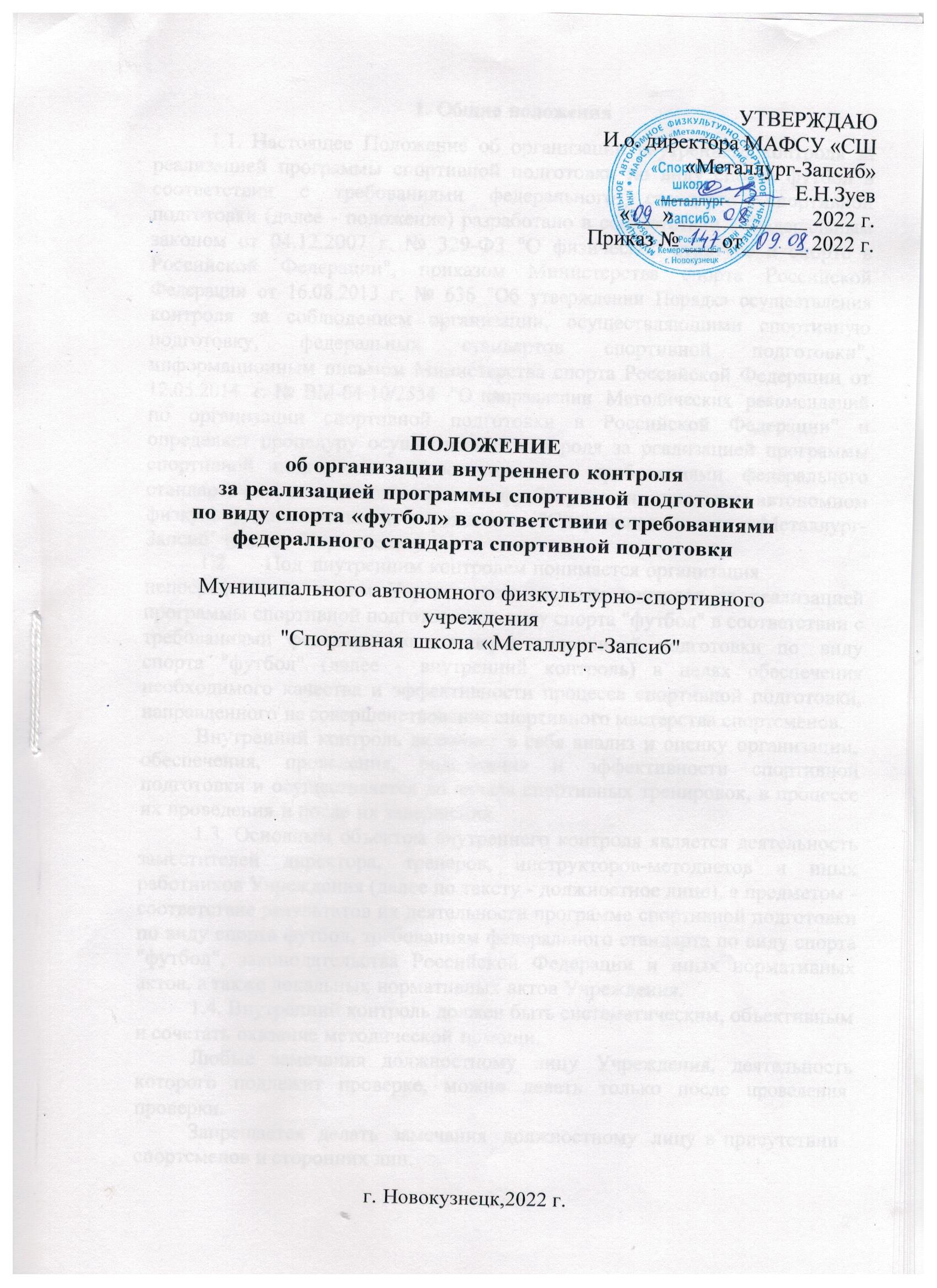 УТВЕРЖДАЮИ.о. директора МАФСУ «СШ«Металлург-Запсиб»____________ Е.Н.Зуев«___» ____________ 2022 г.Приказ № ___ от______ 2022 г.ПОЛОЖЕНИЕоб организации внутреннего контроляза реализацией программы спортивной подготовкипо виду спорта «футбол» в соответствии с требованиями федерального       стандарта спортивной подготовки Муниципального автономного физкультурно-спортивного учреждения"Спортивная школа «Металлург-Запсиб"г. Новокузнецк,2022 г.1. Общие положенияНастоящее Положение об организации внутреннего контроля за реализацией программы спортивной подготовки по виду спорта футбол в соответствии с требованиями федерального стандарта спортивной подготовки (далее - положение) разработано в соответствии с Федеральным законом от 04.12.2007 г. № 329-ФЗ "О физической культуре и спорте в Российской Федерации", приказом Министерства спорта Российской Федерации от 16.08.2013 г. № 636 "Об утверждении Порядка осуществления контроля за соблюдением организации, осуществляющими спортивную подготовку, федеральных стандартов спортивной подготовки", информационным письмом Министерства спорта Российской Федерации от 12.05.2014 г. № ВМ-04-10/2554 "О направлении Методических рекомендаций по организации спортивной подготовки в Российской Федерации" и определяет процедуру осуществления контроля за реализацией программы спортивной подготовки в соответствии с требованиями федерального стандарта спортивной подготовки по футболу в муниципальном автономном физкультурно-спортивном учреждении "Спортивная школа «Металлург-Запсиб" (далее - Учреждение).Под внутренним контролем понимается организациянепосредственно самим Учреждением системы контроля за реализацией программы спортивной подготовки по виду спорта "футбол" в соответствии с требованиями федерального стандарта спортивной подготовки по виду спорта "футбол" (далее - внутренний контроль) в целях обеспечения необходимого качества и эффективности процесса спортивной подготовки, направленного на совершенствование спортивного мастерства спортсменов.Внутренний контроль включает в себя анализ и оценку организации,обеспечения, проведения, содержания и эффективности спортивной подготовки и осуществляется до начала спортивных тренировок, в процессе их проведения и после их завершения.Основным объектом внутреннего контроля является деятельность заместителей директора, тренеров, инструкторов-методистов и иных работников Учреждения (далее по тексту - должностное лицо), а предметом - соответствие результатов их деятельности программе спортивной подготовки по виду спорта футбол, требованиям федерального стандарта по виду спорта "футбол", законодательства Российской Федерации и иных нормативных актов, а также локальных нормативных актов Учреждения.Внутренний контроль должен быть систематическим, объективным и сочетать оказание методической помощи.Любые	замечания	должностному	лицу	Учреждения,	деятельностькоторого	подлежит	проверке,	можно	делать	только	после	проведения проверки.Запрещается	делать	замечания	должностному	лицу в присутствииспортсменов и сторонних лиц.Целью внутреннего контроля является обеспечение прав и законных интересов лиц, проходящих спортивную подготовку и осуществляющих спортивную подготовку по виду спорта "футбол", повышение эффективности организации и осуществления спортивной подготовки и ее направленности на подготовку спортивного резерва.Основные задачи внутреннего контроля:а) управление качеством спортивной подготовки, направленное на непрерывное повышение ее уровня;б) организация и осуществление регулярного контроля за соблюдением работниками	Учреждения,	осуществляющими	спортивную подготовку, федеральных стандартов спортивной подготовки;в)   выявление   и   устранение    причин,    препятствующих соблюдению федеральных	стандартов спортивной	подготовки, предупреждение причинения в ходе осуществления спортивной подготовки вреда (ущерба) лицам, проходящим спортивную подготовку;г) обеспечение единого подхода к оценке качества спортивной подготовки;д) применения мер к работникам Учреждения, осуществляющим спортивную подготовку, при неисполнении или ненадлежащем исполнении требований федеральных стандартов спортивной подготовки, договорных обязательств, принимаемых ими в отношении качества и условий организации и осуществления спортивной подготовки.Внутренний контроль осуществляется по следующим показателям: а) комплектование групп, оценка количественного и качественногосостава спортсменов;6) посещаемость спортсменами спортивных тренировок в соответствии с режимом тренировочных занятий, утвержденным директором Учреждения; в) соблюдение	закрепления	тренеров	за группами	спортсменов	иустановленной им тренировочной нагрузки;г) выполнение спортсменами требований программы спортивной подготовки по виду спорта "футбол", участие спортсменов, тренеров в спортивных соревнованиях, предусмотренных программой спортивной подготовки по виду спорта "футбол";д) результаты реализации программы спортивной подготовки по виду спорта "футбол" на каждом этапе спортивной подготовки, качество спортивной подготовленности (выполнение контрольно-переводных нормативов), плановых заданий и планируемого спортивного результата;е) уровень физической подготовленности спортсменов; ж) содержание и эффективность спортивных тренировок;з) соответствие документации, разрабатываемой тренерами на спортивную тренировку или цикл спортивных тренировок, программе спортивной подготовки;и) соответствие методических принципов и приемов, реализуемых и применяемых тренерами в ходе спортивных тренировок, современным методам и технологиям;к) соблюдение правил техники безопасности и охраны труда, санитарно-гигиенических требований при подготовке и проведении спортивной подготовки, а также мер по профилактике и предотвращению спортивного травматизма;л) наличие и качество медицинского обеспечения спортивной подготовки;м) содержание и результаты спортивной подготовки; н) антидопинговые мероприятия.Контроль осуществляется в отношении:а) структуры и содержания программ спортивной подготовки, разработанных в соответствии с федеральными стандартами спортивной подготовки;б) выполнения нормативов физической подготовки и иных спортивных нормативов;в) участия лиц, проходящих спортивную подготовку, и лиц, осуществляющих спортивную подготовку, в спортивных соревнованиях, предусмотренных в соответствии с реализуемыми программами спортивной подготовки;г) результатов реализации программ спортивной подготовки на каждом из этапов спортивной подготовки;д) учета особенностей осуществления спортивной подготовки по отдельным спортивным дисциплинам соответствующего вида спорта;е) условий реализации программ спортивной подготовки, в том числе по кадровому оснащению, материально-технической базе и инфраструктуре организаций, а также к иным условиям в соответствии с федеральным стандартом спортивной подготовки.11. Периодичность проведения внутреннего контроляВнутренний контроль осуществляется в форме плановых проверок на основании ежегодного плана, разрабатываемого Учреждением.Плановая проверка проводится в форме документарной или выездной проверки.Ежегодный план проверок доводится до сведения должностныхлиц посредством его размещения на официальном сайте Учреждения в информационно-телекоммуникационной сети «Интернет», либо иными доступными способами.В ежегодном плане проведения плановых проверок указываютсяследующие сведения:а) цель и основание, тема проведения плановой проверки;6) фамилия, имя, отчество должностного лица, в отношении которого планируется проведение проверки, место фактического осуществления им своей деятельности;в) дата начала и сроки проведения плановой проверки.По совокупности вопросов, подлежащих контролю, внутренний контроль должностных лиц проводится в виде тематических проверок (одно направление деятельности), комплексных проверок (два и более направлений деятельности).Проверка и оценка деятельности каждого тренера проводится не менее шести раз в течение календарного года.Проверке	подлежит	работа	с	каждой	группой,	внесенной	в тарификационный список тренера.С целью объективности проверка осуществляется в разные дни недели на основании утвержденного режима тренировочных занятий.Срок проверки не может превышать пяти рабочих дней.Проверки могут быть внеплановыми.111. Организация внутреннего контроляОбщая организация внутреннего контроля в Учреждении возлагается на директора Учреждения.Непосредственный    контроль	на заместителей директора, инструкторов - методистов физкультурно-спортивного учреждения, а также иных должностных лиц в соответствии с их полномочиями.В соответствии с ежегодным планом проведения плановых проверок издается приказ директора Учреждения, в котором устанавливаются уполномоченные лица, сроки и план проведения проверки, который доводится до сведения должностного лица не позднее, чем за три дня до начала ее проведения.В плане проведения проверки устанавливается особенность (вопросы) конкретной проверки и проверяемый период деятельности должностного лица.В акте проверки указываются:дата, время и место составления акта проверки;фамилии,	имена,	отчества	лиц,	уполномоченных	на проведение      проверки;дата и номер приказа о проведении проверки;фамилия, имя, отчество должностного лица, в отношении которого проводилась проверка;дата, время и место проведения проверки;сведения	о	результатах	проверки,	в	том	числе	о	выявленных нарушениях требований федерального стандарта спортивной подготовки повиду спорта «футбол» и программы спортивной подготовки по виду спорта «футбол» об их характере и о лицах, допустивших указанные нарушения;сведения об ознакомлении или отказе в ознакомлении с актом проверки должностного лица;подписи уполномоченных лиц, проводивших проверку.Акт проверки оформляется непосредственно после ее завершения в двух экземплярах, один из которых вручается должностному лицу.Акт подписывается председателем и всеми членами комиссии. Мнение члена комиссии, отличное от мнения большинства членов комиссии, фиксируется в акте.Акты проверок хранятся в Учреждении в соответствии с номенклатурой дел.Должностное лицо, в отношении которого проводилась проверка, в случае несогласия с фактами, выводами, предложениями, изложенными в акте проверки, в течение пятнадцати дней с даты получения акта проверки может предоставить директору Учреждения в письменной форме возражения в отношении акта проверки в целом или его отдельных положений.Должностное лицо может приложить к таким возражениям документы, подтверждающие обоснованность таких возражений, или их заверенные копии.Лица, уполномоченные на проведение проверки обязаны:проводить проверку на основании приказа   директора Учреждения в соответствии с ее назначением;соблюдать законодательство Российской Федерации, права и законные интересы должностного лица, в отношении деятельности которого проверка проводится;не препятствовать должностным лицам присутствовать при проведении проверки и давать разъяснения по вопросам, относящимся к предмету проверки;знакомить должностное лицо с результатами проверки; доказывать обоснованность своих действий при их обжалованиидолжностным лицом в порядке, установленном законодательством Российской Федерации;соблюдать сроки проведения проверки, установленныенастоящим Положением и приказом директора Учреждения;несут ответственность:за объективность, полноту и обоснованность выявленных в ходе проверки фактов, сделанных выводов и предложений и изложенных в акте проверки;за сокрытие выявленных в ходе проверки фактов несоблюдениядолжностным лицом законодательства Российской Федерации, федерального стандарта спортивной подготовки по виду спорта "футбол" и программы спортивной подготовки по виду спорта "футбол'';за превышение своих полномочий.Обсуждение	результатов	внутреннего	контроля	проводится директором Учреждения с участием заинтересованных лиц.С положением ознакомлен: